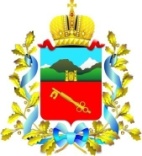 АДМИНИСТРАЦИЯ МЕСТНОГО САМОУПРАВЛЕНИЯ г. ВЛАДИКАВКАЗАДЗÆУДЖЫХЪÆУЫ БЫНÆТТОН ХИУЫНАФФÆЙАДЫМУНИЦИПАЛЬНОЕ БЮДЖЕТНОЕ ОБЩЕОБРАЗОВАТЕЛЬНОЕ УЧРЕЖДЕНИЕ СРЕДНЯЯ ОБЩЕОБРАЗОВАТЕЛЬНАЯ ШКОЛА №40 г. ВЛАДИКАВКАЗМУНИЦИПАЛОН БЮДЖЕТОН ИУМÆЙАГ АХУЫРАДОН УАГДОН ДЗÆУДЖЫХЪÆУЫ 40-ÆМ АСТÆУККАГ ИУМÆЙАГ АХУЫРАДОН СКЪОЛАПРИКАЗ№______                                                                                         от «27»  сентября 2017 года                     «О проведении школьного этапа всероссийской олимпиады школьников в 2017 – 2018 учебном году»           На основании приказа Министерства образования и науки республики Северная Осетия – Алания «О проведении школьного этапа всероссийской олимпиады школьников в 2017-2018 учебном году» от__________________ 2017 года № _____, приказываю:           1.Утвердить:      состав школьной предметной комиссии:      председатель – заместитель директора по УВР:           Марченко В.Г.,      члены комиссии –           Малышева Т.В.,Хатагова Ф.Т.,Маслакова Н.А.,Михеева О.Б.,Токаева Ж.В.,Данильянц В.В.,Колосова К.А.,Ильенко Е.Н.           2.Провести в 2017-2018 учебном году олимпиады по следующим предметам:- математика,- физика,- химия,- биология,-география,- история,- русский язык,- литература,- искусство (МХК),- информатика и ИКТ,- английский язык,- физическая культура,- технология,- обществознание,- право,- ОБЖ.3.Использовать для проведения школьного этапа олимпиады приказ Министерства образования и науки РФ 0т 18 ноября 2013 года №1252 «Об утверждении порядка проведения всероссийской олимпиады школьников»4.Определить следующие сроки проведения олимпиады:5.Руководителям методических объединений подготовить материалы для проведения школьной олимпиады.6.Каждому учителю – предметнику выставить от класса по 3 участника олимпиады.7.Руководителям методических объединений осуществить проверку работ с предметными комиссиями.8.Заместителю директора Марченко В.Г. подготовить:- заявку на участие в муниципальном этапе олимпиаде,- протоколы проведения олимпиады,- составить форму отчёта.Директор                                                           Вазагова З.А.Наименование предметаДата проведенияВремя проведенияКабинетРусский язык2 октября14.3053, 56, 58.Математика4 октября14.3045,46,47.ЛитератураФизическая культура5 октября14.3053, 56, 58.Спортивный залГеографияИскусство (МХК)6 октября14.3052,53,56.ПравоФизика9 октября14.3048,49.34, 38.Английский язык11 октября14.3064,54,31.История12 октября14.3044,48,49.Биология13 октября14.3060,62,64.Информатика и ИКТТехнология16октября14.3050,51.37,38.Химия17 октября14.3034,38.Обществознание18 октября14.3047,48,49.ОБЖ19 октября14.3042